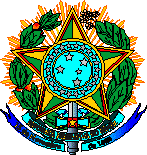 SERVIÇO PÚBLICO FEDERALMINISTÉRIO DA EDUCAÇÃOSECRETARIA DE EDUCAÇÃO PROFISSIONAL E TECNOLÓGICAINSTITUTO FEDERAL DE EDUCAÇÃO, CIÊNCIA E TECNOLOGIA GOIANO – CAMPUS POSSEUNIDADE DE ASSISTÊNCIA AO EDUCANDO ANEXO VIDECLARAÇÃO DE RENDA PARA AUTÔNOMO/LIBERAL Eu,_______________________________________________________________________________, portador do RG _____________________ O. Expedidor________________________ e do CPF _________________________ declaro sob as penas da lei, e para fins de apresentação no Instituto Federal de Educação, Ciência e Tecnologia Goiano – Campus Posse, que tenho uma renda mensal aproximada de R$ _______________, referente ao trabalho de autônomo/liberal  de _____________________, que desenvolvo sem vínculo empregatício  desde _____/_____/____________. Declaro ainda, a inteira responsabilidade pelas informações contidas nesta declaração, estando ciente de que a omissão ou apresentação de informações e/ou documentos falsos ou divergentes implicam no cancelamento do discente ______________________________________________________ do Processo de Seleção em questão.Declaro que as informações são completas e verdadeiras e estão sujeitas às sanções do Decreto Lei 2848/40, Artigos 171 e 299, Código Penal.Cidade e data_____________________,________/___________/ 20__._____________________________________________________Assinatura 